S2 Appendix. Comparison of syllabi from archival sources with syllabi received from faculty via email.The text of the email sent to faculty requesting syllabi introduced the topic of the project this way:“I am working with a small team to conduct a project (IRB ID 202001078) that answers the question: To what extent are faculty at Washington University in St. Louis including readings by women in their syllabi? There is little existing work on the topic of women authors on university syllabi. However, a few studies in a few fields have found that readings with female authors are included less frequently in course syllabi than readings with male authors, at least in some fields.”Table. Count and percentage of syllabi with female and male first authors by discipline and syllabus source.## # A tibble: 16 x 5
## # Groups:   category, syllabi_source [8]
##    category        syllabi_source gender.first.author count percentage
##    <chr>           <chr>          <chr>               <int>      <dbl>
##  1 Humanities      no             female                306      44.0 
##  2 Humanities      no             male                  390      56.0 
##  3 Humanities      yes            female                 98      22.6 
##  4 Humanities      yes            male                  336      77.4 
##  5 Other           no             female                 25      11.0 
##  6 Other           no             male                  203      89.0 
##  7 Other           yes            female                  2       7.69
##  8 Other           yes            male                   24      92.3 
##  9 Social Sciences no             female                118      46.1 
## 10 Social Sciences no             male                  138      53.9 
## 11 Social Sciences yes            female                258      37.8 
## 12 Social Sciences yes            male                  425      62.2 
## 13 STEM            no             female                  4      18.2 
## 14 STEM            no             male                   18      81.8 
## 15 STEM            yes            female                 11      12.2 
## 16 STEM            yes            male                   79      87.8Figure. Percentage of readings with female first or sole author for syllabi from archival and emailed sources by discipline.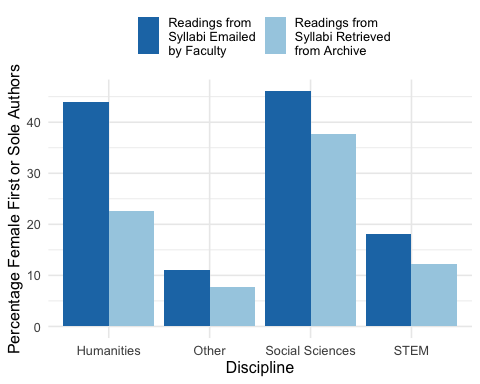 